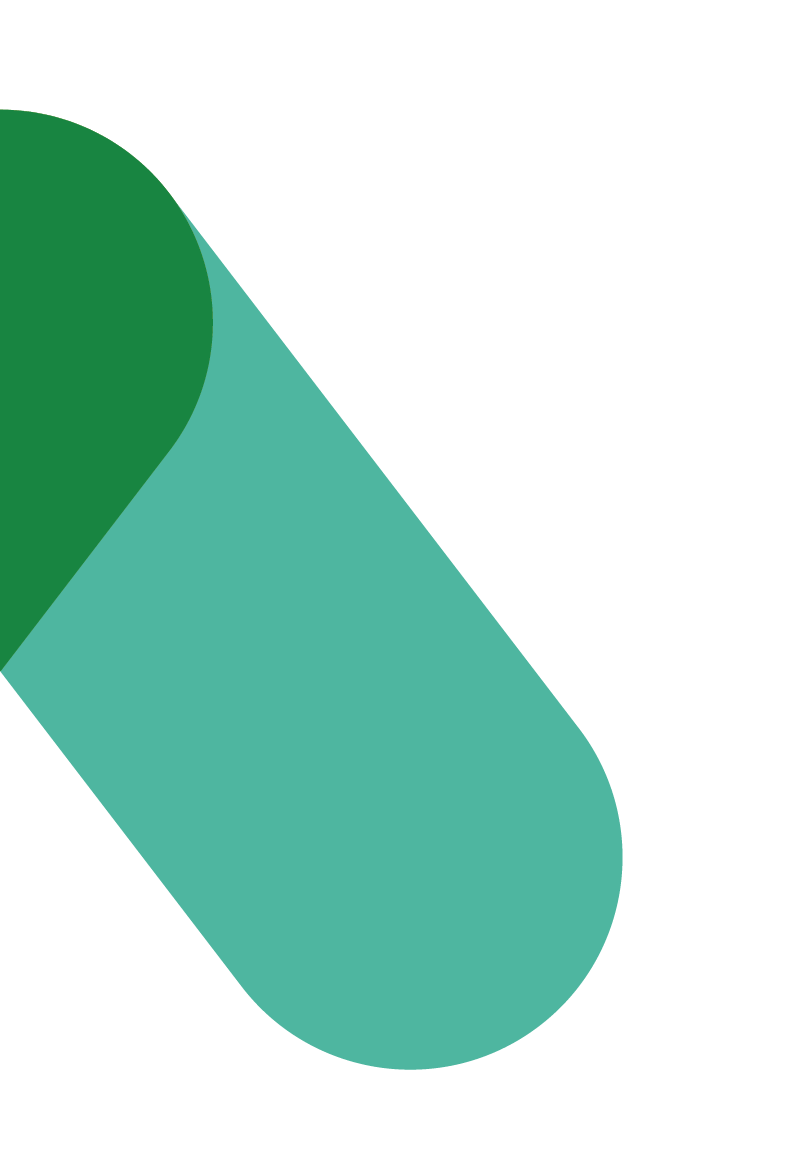 Programme de transformation du milieu de travailUNE JOURNÉE DANS MON MILIEU DE TRAVAIL axé sur les activitésVERSION 1Date : DÉCEMBRE 2023Une journée dans mon milieu de travail axé sur les activités, version accessible – Programme de transformation du milieu de travail  Voici un exemple de ce à quoi pourrait ressembler votre journée lorsque vous entrerez dans notre nouveau milieu de travail! Le parcours de chacun sera différent, nous vous encourageons à explorer les différentes possibilités qu’offre votre nouveau milieu de travail.Jetons un coup d’œil à une journée typique au bureau.8 h 00 - 8 h 05 CASIERSVous arrivez au bureau et vous vous dirigez vers la zone des casiers près de l'entrée. Vous rangez vos effets personnels dont vous n’avez pas besoin dans un casier.8 h 05 - 10 h POSTE DE TRAVAILVous vous installez à un poste de travail disponible dans la zone tranquille et vous consacrez un peu de temps à une tâche nécessitant de la concentration.10 h – 11 h RÉUNION VIRTUELLEVous utilisez une salle de concentration afin de participer à une réunion virtuelle avec vos collègues qui travaillent à distance.11 h – 12 h RÉUNION EN PERSONNEVous rejoignez deux collègues dans une enclave située dans la zone interactive, où vous connectez votre ordinateur portable à l'écran au moyen de la connexion sans fil et discutez de certains documents sur lesquels vous avez travaillé.12 h – 12 h 45 DÎNER Vous dînez avec vos collègues dans le salon.12 h 45 – 14 h POSTE DE TRAVAILVous passez un peu de temps à un poste de travail disponible dans la zone tranquille pour effectuer une tâche nécessitant de la concentration avant votre prochaine réunion.14 h – 15 h RÉUNIONVous animez une présentation avec votre collègue dans une salle de réunion.15 h – 15 h 15 APPEL TÉLÉPHONIQUEVous devez passer un court appel téléphonique alors vous utilisez une des cabines téléphoniques disponibles.15 h 15 – 15 h 30 DISCUSSION BRÈVEVous rencontrez un collègue et avez une brève discussion dans un point de discussion au sujet d’un projet à venir. 15 h 30 – 16 h POSTE DE TRAVAILVous vous dirigez vers un poste de travail ouvert à proximité pour répondre à quelques courriels avant la fin de votre journée de travail.16 h – 16 h 05 CASIERSVous rangez votre équipement, vous vous rendez à votre casier pour récupérer vos effets personnels et vous quittez le bureau pour la journée.